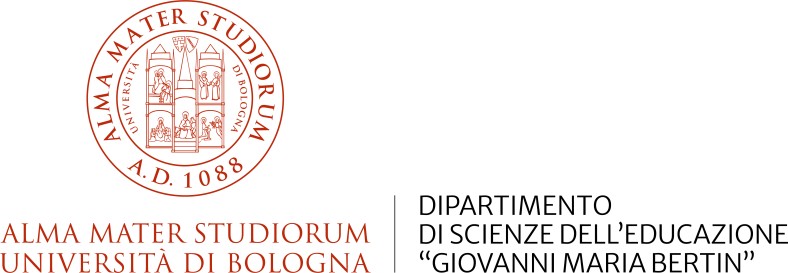 Proposta progettuale da compilare a cura dell’Ente del Terzo settore Titolo del progettoAria di intervento (attività di interesse generale ex art.5 del codice del Terzo Settore)Analisi del contesto e obiettivi specificiDescrizione del progetto e/o degli interventi da realizzare:Descriverele modalità e le diverse fasi di attuazione del progetto,le eventuali sinergie e collaborazioni con soggetti pubblici e privati del territorio per la realizzazione ed integrazione delle attività ed il raggiungimento degli obiettivi,i luoghi/le sedi di realizzazione delle attivitàLuogo e dataIl legale rappresentante Firma digitaleDIPARTIMENTO DI SCIENZE DELL’EDUCAZIONEVia Filippo Re 6 | 40126 Bologna | Italia | - http://www.edu.unibo.it | Tel. + 39 051 2091666 | dipsceduc.info@unibo.it